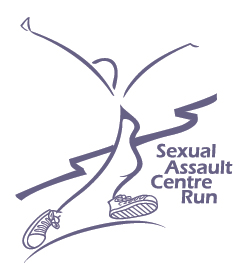 PLEDGE FORMTax receipts will be issued for donations over $20. Pledges and pledge forms are due at the event. If you collected donations through CanadaHelps.com remember to bring a screenshot to have them added to your total. Team Fundraising Totals are due Friday, May 27, 2016 at 5 pm by email.Participant’s Name: ____________________________ Team Name:__________________Participant’s Name: ____________________________ Team Name:__________________Sponsor NameFull Mailing AddressPhone No. or EmailPledge Amount ($)Sponsor NameFull Mailing AddressPhone No. or EmailPledge Amount ($)